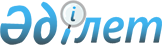 Вопросы Комитета по ценовой и антимонопольной политике Агентства по стратегическому планированию и реформам Республики Казахстан
					
			Утративший силу
			
			
		
					Постановление Правительства Республики Казахстан от 18 декабря 1997 г. N 1779. Утратило силу - постановлением Правительства РК от 5 августа 1998 г. N 743 ~P980743



        В соответствии с Указом Президента Республики Казахстан от 10
октября 1997 г. N 3655  
 U973655_ 
  "О мерах по дальнейшему повышению
эффективности государственного управления в Республике Казахстан"
Правительство Республики Казахстан ПОСТАНОВЛЯЕТ:




          1. Утвердить прилагаемое Положение о Комитете по ценовой и
антимонопольной политике Агентства по стратегическому планированию и
реформам Республики Казахстан.




          2. Утвердить структуру центрального аппарата Комитета по
ценовой и антимонопольной политике Агентства по стратегическому
планированию и реформам Республики Казахстан согласно приложению.




          3. Установить предельную штатную численность аппарата
территориальных органов Комитета по ценовой и антимонопольной
политике Агентства по стратегическому планированию и реформам
Республики Казахстан в количестве 423 единицы и лимит служебных
легковых автомобилей в количестве 15 единиц.





     Премьер-Министр
  Республики Казахстан

                                            Утверждено



                                   постановлением Правительства
                                       Республики Казахстан
                                   от 18 декабря 1997 г. N 1779











                                                          ПОЛОЖЕНИЕ




                    о Комитете по ценовой и антимонопольной политике




                Агентства по стратегическому планированию и реформам




                      Республики Казахстан (Антимонопольный комитет)








          МИССИЯ - стимулирование свободной конкуренции, ограничение
монополистической деятельности, пресечение недобросовестной
конкуренции, государственное регулирование деятельности естественных
монополий, защита прав и интересов потребителей.








                                                  1. ОБЩИЕ ПОЛОЖЕНИЯ








          1. Комитет по ценовой и антимонопольной политике Агентства по
стратегическому планированию и реформам Республики Казахстан (далее -
Комитет) является государственным органом Республики Казахстан,
осуществляющим автономно специальные исполнительные и
контрольно-надзорные функции.




          2. Комитет в своей деятельности руководствуется Конституцией
Республики Казахстан, законами, актами Президента Республики
Казахстан и Правительства Республики Казахстан, международными
договорами и соглашениями Республики Казахстан, а также настоящим
Положением.




          3. Комитет является юридическим лицом, имеет печать с




изображением Государственного герба Республики Казахстан и со своим
наименованием на государственном языке.
     4. Финансирование расходов на содержание аппарата Комитета и
его территориальных органов осуществляется за счет ассигнований,
предусмотренных в республиканском бюджете на содержание центральных
исполнительных органов.

                           II. ПРИОРИТЕТЫ

     5. Приоритетами Комитета являются:
     разработка и реализация государственной политики в области цен,
развития конкуренции, ограничение монополистической деятельности,
защиты прав и интересов потребителей;
     надзор за соблюдением антимонопольного законодательства;





          регулирование цен и тарифов на товары, работы и услуги
субъектов естественной монополии и государственных органов.








                                                III. ОСНОВНЫЕ ЗАДАЧИ








          6. Основными задачами Комитета в сфере его деятельности
являются:




          принятие мер по предупреждению и недопущению монополистической
деятельности, злоупотреблений доминирующим положением на рынке,
предупреждение и пресечение недобросовестной конкуренции;




          контроль за уровнем доминирования отдельных хозяйствующих
субъектов на товарных и финансовых рынках;




          разработка и внедрение недискриминационных методов установления
цен и тарифов в сфере естественной монополии и услуг государственных
органов;




          разработка проектов законодательных и иных нормативных правовых
актов по защите интересов потребителей и проведению
жилищно-коммунальной реформы.








                                                IV. ФУНКЦИИ КОМИТЕТА








          7. Комитет в соответствии с возложенными на него задачами:




          проводит анализ рынка с целью выявления хозяйствующих
субъектов, имеющих доминирующее положение, ограничивающих
конкуренцию и осуществляющих монополистическую деятельность;




          осуществляет экспертизу проектов законодательных и иных
нормативных правовых актов, касающихся функционирования рынка и
развития конкуренции;




          направляет в Парламент Республики Казахстан, Президенту
Республики Казахстан, в Правительство Республики Казахстан доклады о
состоянии рынка и конкуренции на нем, предложения о совершенствовании
антимонопольного законодательства и практики его применения;




          определяет границы доступных для потребителей рынков
взаимозаменяемых товаров и услуг;




          разрабатывает и вносит предложения по внедрению правил
поведения на рынке для хозяйствующих субъектов;




          осуществляет надзор за соблюдением антимонопольного
законодательства;




          разрабатывает и реализует меры по демонополизации
монополизированных товарных и финансовых рынков;




          разрабатывает предложения по структурной реорганизации
субъектов естественной монополии;




          формирует и ведет Государственный регистр хозяйствующих
субъектов - естественных монополистов Республики Казахстан и
Государственный реестр хозяйствующих субъектов - монополистов
Республики Казахстан;




          осуществляет регулирование цен и тарифов на продукцию, работы и
услуги предприятий - естественных монополистов и услуги центральных
и местных исполнительных органов;




          осуществляет контроль за фактическими затратами субъектов
естественной монополии;




          согласовывает проекты санаций, прекращение деятельности или
применение процедуры банкротства в отношении хозяйствующих
субъектов-монополистов в случае их хронической неплатежеспособности;




          дает заключения на приобретение имущества предприятий или
контрольных пакетов акций, долей и паев акционерных обществ -
монополистов, а также на передачу в доверительное управление;




          дает заключение на слияние акционерных обществ с целью
предотвращения монополизации рынка;




          координирует действия государственных и иных органов по защите
прав потребителей, проведению жилищно-коммунальной реформы,
осуществляет контроль за соблюдением законодательства по защите прав
потребителей;




          организует взаимодействие и сотрудничество с государственными
органами и неправительственными организациями зарубежных стран, а
также с международными организациями по вопросам, относящимся к
компетенции Комитета;




          участвует в разработке и реализации международных проектов и
программ по вопросам, относящимся к компетенции Комитета.








                                                            V. ПРАВА








          8. Комитет при осуществлении возложенных на него задач имеет
право:




          в пределах своей компетенции издавать нормативные правовые и
организационно-распорядительные акты;




          принимать решения о признании хозяйствующих субъектов
монополистами;




          проводить расследования и рассматривать дела о нарушениях
антимонопольного законодательства в пределах своей компетенции и
привлекать виновных к административной ответственности;




          принимать решения о методах антимонопольного регулирования,
применяемых к хозяйствующим субъектам;




          устанавливать цены и тарифы на продукцию, работы и услуги
хозяйствующих субъектов - естественных монополистов и услуги,
оказываемые государственными органами;




          проводить публичные слушания по вопросам изменения цен на
продукцию, работы, услуги естественных монополистов;




          участвовать в проведении тендеров на закупку материальных
ценностей хозяйствующими субъектами - естественными монополистами;




          запрашивать и получать в установленные им сроки от
государственных органов, организаций, должностных лиц и граждан
информацию, необходимую для реализации его задач и функций;




          вносить государственным органам и хозяйствующим субъектам
обязательные для исполнения предписания об устранении нарушений
законодательства в пределах компетенции Комитета;




          вносить предложения в центральные и местные исполнительные
органы об отмене или изменении принятых ими актов, нарушающих либо
противоречащих антимонопольному законодательству и законодательству
о защите прав потребителей;




          в установленном законодательством порядке признавать
недействительными полностью или частично принятые центральными и
местными исполнительными органами решения по вопросам, входящим в
компетенцию Комитета;




          принимать меры по изъятию в доход бюджета сумм, полученных
хозяйствующими субъектами в результате нарушения ими государственной
дисциплины цен;




          заслушивать на заседаниях коллегии Комитета должностных лиц
органов государственного управления, хозяйствующих субъектов по
вопросам, входящим в компетенцию Комитета;




          привлекать к проведению проверок и экспертиз специалистов из
других учреждений и организаций;




          возбуждать в суде дела, а также поддерживать иски третьих лиц с
целью устранения нарушений государственной дисциплины цен,
антимонопольного законодательства, законодательства по защите прав
потребителей;




          по поручению Правительства Республики Казахстан заключать
международные договоры и соглашения в пределах своей компетенции;




          делегировать часть своих полномочий и функций территориальным
органам.








                              VI. ОРГАНИЗАЦИЯ ДЕЯТЕЛЬНОСТИ КОМИТЕТА








          9. Комитет возглавляет Председатель, назначаемый на должность и
освобождаемый от должности Правительством Республики Казахстан по
представлению Председателя Агентства по стратегическому планированию
и реформам Республики Казахстан.




          10. Председатель имеет заместителя - Исполнительного директора,
назначаемого и освобождаемого от должности Председателем Агентства
по стратегическому планированию и реформам Республики Казахстан по
представлению Председателя Комитета.




          11. Председатель Комитета:




          руководит деятельностью Комитета и обеспечивает выполнение
возложенных на Комитет задач в соответствии с утвержденным им
регламентом;




          вносит в установленном порядке на рассмотрение Агентства по
стратегическому планированию и реформам Республики Казахстан проекты
нормативных правовых актов по вопросам, входящим в компетенцию
Комитета;




          распределяет обязанности заместителя и руководителей
территориальных органов;




          назначает на должность и освобождает от занимаемой должности
работников центрального аппарата Комитета, а также руководителей
территориальных органов Комитета;




          утверждает штатное расписание Комитета в пределах установленной
численности работников и фонда оплаты труда, смету расходов на его
содержание в пределах выделяемых ассигнований;




          утверждает положения о структурных подразделениях центрального
аппарата Комитета, а также о территориальных органах Комитета;




          в пределах своей компетенции издает приказы;




          налагает дисциплинарные взыскания;




          вносит предложения об образовании или упразднении структурных
подразделений центрального аппарата Комитета в установленном
законодательством порядке;




          в пределах своей компетенции представляет Комитет в
государственных органах и организациях в соответствии с действующим
законодательством;




          принимает решения по всем вопросам, входящим в компетенцию
Комитета, делегирует часть своих полномочий руководителям
территориальных органов Комитета и несет персональную
ответственность возложенных на Комитет задач.




          12. Для решения наиболее важных вопросов деятельности Комитета
образуется коллегия, возглавляемая Председателем Комитета.




          Решения коллегии Комитета издаются в форме постановлений и
подписываются Председателем Комитета.




          13. В соответствии с законодательством Республики Казахстан для
рассмотрения дел о нарушениях антимонопольного законодательства в
Комитете и его территориальных органах создается Административная
комиссия.




          Персональный состав Административной комиссии утверждается
Председателем соответствующего комитета.




          14. Территориальными органами Комитета являются комитеты по
ценовой и антимонопольной политике по областям и городу Алматы
(далее - антимонопольные комитеты).




          Антимонопольные комитеты выполняют функции Комитета в регионах,
пользуются правами в объеме делегированных Комитетом полномочий и
подотчетны ему.




          Председатели антимонопольных комитетов назначаются на должность
и освобождаются от занимаемой должности Председателем Комитета по
согласованию с акимами областей и города Алматы.




          15. При Комитете могут создаваться экспертные советы по всем
направлениям деятельности Комитета, в том числе для оказания помощи
в проведении проверок.




          Персональный состав экспертных советов формируется из ученых и
специалистов, работников Комитета, других министерств и ведомств
Республики Казахстан, общественных организаций, международных
организаций и утверждается Председателем Комитета.




          16. Структура центрального аппарата Комитета утверждается
Правительством Республики Казахстан.




          17. Ликвидация и реорганизация Комитета производятся в
установленном законодательством порядке.





                                            Приложение



                                  к постановлению Правительства
                                       Республики Казахстан
                                  от 18 декабря 1997 г. N 1779











                                    Структура центрального аппарата




           Комитета по ценовой и антимонопольной политике
        Агентства по стратегическому планированию и реформам
                        Республики Казахстан

     Руководство
     Управление надзора за соблюдением антимонопольного
законодательства
     Управление регулирования естественных монополий
     Управление защиты прав потребителей и жилищных реформ
     Отдел организационно-кадровой работы
      
      


					© 2012. РГП на ПХВ «Институт законодательства и правовой информации Республики Казахстан» Министерства юстиции Республики Казахстан
				